Department of FinanceCALL MEETING TO ORDERA majority quorum must be established to hold a bona fide meeting CORRECTIONS TO THE MINUTESThe Committee will discuss and correct minutes from the previous meeting.The Body will consider the approval of minutes from the meeting held on Thursday, May 26, 2022.PUBLIC COMMENTThis segment of the meeting is reserved for persons desiring to address the Body on any matter of concern that is not stated on the agenda. A time limit of three (3) minutes per speaker and fifteen (15) minutes per topic shall be observed. The law does not permit any action to be taken, nor extended discussion of any items not on the agenda. The Body may briefly respond to statements made or questions posed, however, for further information, please contact the BCSGA Vice President for the item of discussion to be placed on a future agenda. (Brown Act §54954.3)BCSGA: Student Services Program AppealAngelica ContrerasLuis DiazZulma FajardoLilly MabalotJamie MendezAnais OrtegaJoaquin RodriguezDeana RubanoJose RuvalcabaGabriel SalasMayra ValdezREPORTS OF THE ASSOCIATIONThe chair shall recognize any officer of the association, including the BCSGA Advisor, to offer a report on official activities since the previous meeting and make any summary announcements deemed necessary for no longer than three minutes, save the advisor, who has infinite time. Chair, Director KumarBCSGA Advisor,time )NEW BUSINESSItems listed have not already been discussed once and thus are considered for approval by the Body.Review of COBRA - Title V, Chapter 3: BCSGA Student Services ProgramACTION ITEM: BCSGA Student Services Program Sticker - Fall 2022 - Angelica ContrerasACTION ITEM: BCSGA Student Services Program Sticker - Fall 2022 - Luis DiazACTION ITEM: BCSGA Student Services Program Sticker - Fall 2022 - Zulma FajardoACTION ITEM: BCSGA Student Services Program Sticker - Fall 2022 - Lilly MabalotACTION ITEM: BCSGA Student Services Program Sticker - Fall 2020, Spring 2022, Fal 2022 - Jamie MendezACTION ITEM: BCSGA Student Services Program Sticker - Fall 2022 - Anais OrtegaACTION ITEM: BCSGA Student Services Program Sticker - Other Semester - Joaquin RodriguezACTION ITEM: BCSGA Student Services Program Sticker - Fall 2022 - Deana RubanoACTION ITEM: BCSGA Student Services Program Sticker - Fall 2022 - Jose RuvalcabaACTION ITEM: BCSGA Student Services Program Sticker - Fall 2022 - Gabriel SalasACTION ITEM: BCSGA Student Services Program Sticker - Fall 2022 - Mayra ValdezANNOUNCEMENTSThe Chair shall recognize in turn BCSGA Officers requesting the floor for a period not to exceed one minute. ADJOURNMENTMonday, August 01, 20221:00 PM – 2:00 PMBCSGA Boardroom, Campus Center (CC)                                                                            Zoom Meeting ID: 965 041 79517                             https://cccconfer.zoom.us/j/96504179517?pwd=NFMrVmVIU2V6eHdrWExtamJHYldzdz09                                                                             Zoom Meeting ID: 965 041 79517                             https://cccconfer.zoom.us/j/96504179517?pwd=NFMrVmVIU2V6eHdrWExtamJHYldzdz09                                                                             Zoom Meeting ID: 965 041 79517                             https://cccconfer.zoom.us/j/96504179517?pwd=NFMrVmVIU2V6eHdrWExtamJHYldzdz09 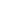 